Empirical Evaluation of Transit Signal Priority through Fusion of Heterogeneous Transit and Traffic Signal Data and Novel Performance MeasuresWei FengAnalystDepartment of Performance ManagementChicago Transit Authority567 West Lake St. Chicago, IL 60661Tel: (503) 880-4398Email: weifengpdx@gmail.comMiguel Figliozzi*Associate ProfessorDepartment of Civil and Environmental EngineeringPortland State University, PO Box 7511930 SW 4th Ave. Portland, OR 97201Tel: (503) 725-2836; Fax: (503) 725-5950Email: figliozzi@pdx.eduRobert L. BertiniAssociate ProfessorDepartment of Civil and Environmental EngineeringCalifornia Polytechnic State University, San Luis Obispo1 Grand Avenue, San Luis Obispo, CA 93407-0353Tel: (805) 756-1365Email:  rbertini@calpoly.edu Forthcoming 2015 Transportation Research Record Abstract Transit signal priority (TSP) can reduce transit delay at signalized intersections by making phasing adjustments. TSP is a relatively inexpensive and easy to implement tool to make transit service faster and more reliable. TSP also sends a signal that a city or region encourages the growth of transit mode split. With the aim of assessing the performance of an existing TSP system, this study had access to a unique set of high-resolution bus and traffic signal data. Novel algorithms and performance measures to measure TSP performance are proposed. Results indicate that a timely and effective TSP system requires a high degree of sophistication, monitoring and maintenance. Empirical data suggest that most TSP phase adjustments were granted within the same cycle when buses request priority but that only a small proportion resulted in reduced delay. In this study, many green extension (GE) phases were granted late making them less effective than early (EG) signal phases. Despite this, the TSP system did not increase delays for passengers and vehicles when side street traffic is considered. Keywords: TSP, performance measures, timeliness, effectiveness, bus stop location, GE, EGIntroduction and BackgroundTransit signal priority (TSP) is the process of detecting transit vehicles approaching signalized intersections and adjusting the signal phasing in real time to reduce transit delay (1). TSP is relatively inexpensive and easy to implement to improve transit reliability and bus travel speed(2). TSP phase adjustments include: green extension (GE) and early green (EG), or red truncation. GE extends a green phase for a period of time to speed bus passage through an intersection before the signal turns red. EG truncates a red phase and begins the green phase early to help transit vehicles begin moving early. A TSP system typically consists of three components: 1) an onboard priority request generator that alerts the intersection traffic control system that the bus requests priority; 2) a detection system that receives the priority request and informs the traffic controller where the bus is located; 3) a priority control strategy that determines whether to grant a TSP phase, which TSP phase should be granted, and when the TSP phase should start and end (2). Priority control strategies fall into three categories (1): passive (priority granted regardless of the state of the system), active (priority granted only when the state of the system meets certain requirements), and real-time active.  The TSP objective may be to minimize the total passenger delay (3, 4), bus schedule deviations (5, 6), or other performance measures (7–10). TSP strategies have been evaluated utilizing analytic or simulation models, with significant variations in results. Balke et al. (11) simulated active priority at an isolated intersection with both GE and EG phases and found significant reductions in bus travel time with minor increases in total intersection delay under moderate traffic levels. Furth and Muller (1) evaluated the passive and active TSP systems in a corridor using simulation, with significant improvement in bus schedule adherence. However, active priority had almost no impact on traffic delay and passive priority significantly increased traffic delay. Skabardonis (12) evaluated proposed passive and active priority strategies on a coordinated signal system corridor with 21 intersections. Simulation showed that TSP strategies provide modest improvement for buses without adverse effects on auto traffic. Dion et al. (13) evaluated active priority strategies using simulation on an arterial corridor, showing that buses would benefit from TSP at the expense of increasing overall traffic delays. Under low traffic flows, the negative impacts were negligible. Byrne et al. (14) evaluated a conditional TSP system at a single intersection using simulation, resulting in 11% bus travel time savings at far-side stops and a 6% increase in bus travel time at near-side stops. One study found that TSP is more efficient at far-side bus stops because there is less intersection arrival time uncertainty (15). Bus arrival time prediction and fast TSP activation and deactivation are key factors affecting TSP effectiveness as shown in a later Section. Unlike previous studies that used simulation to study TSP systems, Lin (16) used analytical models, and found that buses traveling along minor cross streets benefit more than buses traveling on the major arterial. Skabardonis and Christofa (17) also used analytical models to estimate the potential impact of TSP on intersection level of service (LOS). Results show that TSP has little impact on intersection LOS under low and moderate traffic flow but can deteriorate intersection LOS under high traffic flow conditions. In summary, proposed TSP control strategies have been evaluated using analytic or simulation models and results are not always consistent. This may be due a lack of consistency controlling for factors such as intersection geometry, signal timing, traffic demand, TSP control strategies and parameters, transit vehicle headways, reliability of detection system and the TSP request generating system (18). Also, simulation and analytical models have been used for pre-TSP installation evaluation, while this paper focuses on methodologies that integrate multiple sources of empirical data to evaluate an existing TSP system’s performance.Several studies have empirically evaluated TSP systems, with varying results. Hunter-Zaworski et al. (19) collected travel time data for buses and other vehicles at four intersections on Powell Blvd. in Portland, Oregon, before and after the implementation of an active TSP system. They found that after TSP implementation bus travel time decreased during peak hours but increased during off-peak hours and that intersection total person delay increased at certain times of day. Koonce et al. (20) evaluated a TSP system on Barbur Blvd., also in Portland, showing that bus travel time decreased 0.4–3.2 minutes and travel time variability decreased 2.2–19.2% during different times of day and travel directions. No difference was found in bus travel time between late and on-time buses. Kimpel et al. (21) evaluated changes in bus running times, on-time performance, and excess passenger waiting times following TSP implementation on several corridors in Portland, showing that TSP benefits are neither consistent across routes and time periods nor across performance measures. Slavin et al. (22) evaluated TSP on Powell Blvd. using regression models, showing significant reductions in bus corridor travel time for buses that requested TSP. Albright and Figliozzi (23) used regression models to evaluate TSP on the same corridor, showing that a bus that requested signal priority significantly shortened the headway to its preceding bus and increased the headway to its following bus. Albright and Figliozzi (24) also found that late bus recovery (bus schedule delay before and after an intersection) varied but was greater at intersections with less demand on the minor cross streets. Diab and El-Geneidy (25, 26) used regression models to study an active TSP system on two bus routes in Montreal, Canada. Results indicated that bus travel times for the two bus routes significantly decreased with TSP and that TSP equipped buses have shorter travel times than non-equipped buses. .No empirical study has compared the performance and delay reduction efficiency of EG and GE phases. This study fills this gap by integrating TSP traffic signal phase log data, automatic vehicle location (AVL), and automated passenger count (APC) data. This study proposes new performance measures for evaluating TSP system timeliness, effectiveness and efficiency and to compare the performance of GE and EG TSP phases.   Study Corridor and Data DescriptionPowell Boulevard is a 4-mile long major urban arterial corridor in Portland, Oregon, with two lanes in each direction; downtown Portland is located to the west of the figure. Bus route 9 is the primary bus route operated along this corridor, which runs east-west with an average headway of 15 minutes during midday and an average headway of 6–7 minutes during the morning and evening peak periods. The Sydney Coordinated Adaptive Traffic System (SCATS) is implemented at 12 signalized intersections between Milwaukie Ave. and 72nd Ave.  An active transit signal priority (TSP) system is programmed to respond to bus priority requests from both the EB and WB directions at each of the 12 intersections. An infrared emitter on a bus is activated and a priority request is sent to downstream traffic signals whenever these conditions are met: 1) within the City of Portland; 2) on-route; 3) doors are closed; and 4) more than 30 seconds late. At a signalized intersection, an Opticom detector on the traffic signal mast arm receives the priority request and relays the request to the signal controller. Based on the cycle sequence, either an EG or a GE can be granted. It is possible that a bus passes the intersection but the TSP request is not cancelled by SCATS.There are 22 bus stops and 21 bus stop-to-stop segments (between two consecutive bus stops) in each direction between Milwaukie and 72nd Ave. There are 18 bus stop-to-stop segments that include one SCATS signals, and 3 segments that include two signals. This study focuses on the 18 segments with one signal (see Figure 1 (b)). Six of these are near-side segments where the departure stop of the stop-to-stop segment is a near-side stop and 12 are far-side segments, where the arrival stop of the stop-to-stop segment is a far-side stop. March 2013 weekday data records were collected and integrated for the 18 stop-to-stop segments.In the bus AVL/APC data, every time a bus makes a stop, the actual arrival time and departure time, scheduled departure time, passenger load and the number of boarding and alighting passengers are recorded (27, 28). The AVL data is only available when buses arrive at bus stops, therefore, no bus location is provided between bus stops. Bus departure time is the time when a bus leaves 50 feet downstream of the bus stop; bus arrival time is the bus door open time at a bus stop. If a bus skipped a bus stop, the arrival time is the time when the bus is 50 feet upstream of the bus stop. SCATS signal phase data records the start time and end time of each phase including regular green phase, red phase and transit signal priority phases (GE and EG). The SCATS system also provides vehicle count data for each approaching lane of an intersection at 15-minute intervals. A more detailed description of the three data sources can be found in Feng (29). Estimation of bus Intersection Arrival TimeA detailed study of TSP performance at the signal phase level requires bus intersection arrival time data. However, bus trajectories are unknown between bus stops and hence intersection arrival time is also unknown. Bus intersection arrival time is necessary to estimate the bus arrival phase (signal phase active when bus reaches intersection).  This study has developed 1) an algorithm to estimate bus stop-to-stop travel speed and 2) an algorithm to estimate the phase encountered by a bus arriving at an intersection. These algorithms produce probability distributions associated with travel time and arrival phase. Estimation of Bus Travel Speed DistributionsIntersection arrival time is estimated utilizing bus stop-to-stop travel speed data that excludes trips that experience signal delay. The inclusion of buses that experienced signal delay would bias the results by incorrectly lowering stop to intersection travel speeds. The method used to exclude observations that include signal delay is the following:Disaggregate stop-to-stop travel times by time of day and stop-to-stop segment.Assume that the total number of bus travel speed observations for a bus stop-to-stop segment at a certain time of day is  and that the ratio between the median red phase duration and the cycle length of the intersection is  (). Order the  bus travel speed observations from lowest to highest. Remove the first   lowest bus speed observations (round up/down to get an integer). Use the remaining  speed observations to estimate a frequency based travel speed probability distribution utilizing 1 mph speed bins; denote this distribution as Find the minimum and maximum speeds and denote them  and  respectively.  Four times of day are used: AM peak (7–9 am), Mid-day (9 am–4 pm), PM peak (4–6 pm) and Evening (6 pm–7 am). It is assumed that the estimated bus travel speed distribution for the stop-to-stop segment applies to both the upstream (departure bus stop to intersection stop bar) and the downstream (intersection stop bar to downstream or arrival bus stop) portions. Travel time distributions vary significantly throughout the day (29).Estimation of Bus Arrival PhaseThe bus intersection arrival time distribution is a function of travel speed, bus departure time at the upstream stop, bus arrival time at the downstream stops and signal phase start and end times. Notation is presented below. Define as the set of bus trips for a stop-to-stop segment that contains one signalized intersection and  as the index for the th bus trip, . Define  as the set of cycles for the signalized intersection in the bus stop-to-stop segment and  as the index for the th cycle, ; in the following algorithm a cycle is defined as the time interval between two consecutive red phase end times . Inputs,  	distance between upstream bus stop and intersection stop bar, and the distance between the intersection stop bar and the downstream bus stop;, 	departure time from the upstream stop and arrival time at the downstream stop for bus trip ; 	number of onboard passengers during trip ;,  	red phase start time and end time for cycle ;,  	GE phase start time and end time for cycle ;,  	EG phase start time and end time for cycle .Outputs 	intersection arrival probability during cycle  red phase for bus trip ;	intersection arrival probability during cycle  green phase for bus trip ; 	intersection arrival probability during cycle  GE phase for bus trip ; 	intersection arrival probability during cycle  EG phase for bus trip ;,  	GE phase expected bus and passenger time savings for bus trip ; and,  	EG phase expected bus and passenger time savings for bus trip .Since bus trajectory is unknown it is useful to define bus trajectory boundaries:  is the soonest possible intersection arrival times for trip  and  	is the latest possible intersection arrival times for trip . The boundaries  and  are defined by the following equations:Figure 2 shows four different bus trajectory boundaries as a function of four different departure times for trip  holding all other parameters constant.  For the sake of clarity Figure 2 shows only feasible bus trajectory boundaries determined by maximum speeds. The minimum speeds are usually not a constraint; if they are a constraint equations [1] and [2] take them into account. In addition, a feasible boundary may span over two or fewer cycles; as a reference the distance between a bus stop and an intersection is always less than 0.15 miles (see Figure 1) and a bus traveling at 7.5 mph (less than the minimum speed observed) requires 72 seconds (which is less than the typical cycle of 120 seconds).   Then   where it is assumed that the yellow time is utilized as green time and that there is no TSP phase.  When there is an EG TSP phase in a cycle, the probability of arriving at the intersection during the EG can be estimated as follows (see Figure 3 EG phase):TPS Performance Evaluation ResultsTSP performance can be evaluated along multiple dimensions. A novel contribution of this research is to define four dimensions for TSP performance evaluation: 1) Frequency, 2) Responsiveness, 3) Timeliness, and 4) Effectiveness.TSP Frequency TSP systems can be deployed but few phases may actually be granted as shown in Figure 4. There is no correlation between the number of trips and the number of EG and GE TSP phases granted even though this corridor have almost the same bus frequency in both directions. The ratio of TSP phases and requests shows that very few TSP phases were granted at the intersections of 26th Ave. and 33rd Ave.; the low frequency indicates a potential TSP setting problem. A TSP configuration problem was later confirmed by the City of Portland which indicates the usefulness of TSP frequency as an initial TSP performance detection tool. In the rest of this section we omit results for 26th Ave. and 33rd Ave. intersections. TSP ResponsivenessResponsiveness aims to measure whether TSP phases are granted to buses that (a) request priority and (b) arrive at the intersection during the cycle when the TSP phase was granted.  The cycles are defined around GE and EG phases. As shown in Figure 5, a “responsive” cycle for a GE phase is the time interval between two consecutive green phase start times that includes the GE phase and a bus that requested TSP arrives at the intersection during this cycle (e.g. cycle ③ in Figure 5 (a)); a “responsive” cycle for an EG phase is the time interval between the middle time of two green phases that includes both the EG phase and the arrival of a bus that has requested TSP during this cycle (e.g. cycle ③ in Figure 5 (b)). In Figure 5 (a) and (b), bus “d” arrives at the intersection in cycle ① and triggers a TSP phase in cycle ②; therefore, this TSP phase in cycle ② is not “responsive” to any bus. Bus “a”, “b” or “c” arrives at the intersection in cycle ③ and triggers a TSP phase granted in the same cycle; therefore, bus “a”, “b” or “c” triggers a “responsive” TSP phase. Because bus travel time distributions are known, for each TSP phase it is possible to estimate the probability that at least one bus arrived in an EG or GE phase.  A bus trip that requests priority has four potential outcomes:intersection arrival during a cycle with GE phase, intersection arrival during a cycle with EG phase,intersection arrival during a cycle with both GE and EG phases; andintersection arrival during a cycle with neither a GE nor an EG phase. Neither GE nor EG means that a bus requested TSP but no green extension (GE) or early green (EG) phase was granted within the same cycle. Figure 6 shows the breakdown of the four outcomes for TSP requests at each intersection from both directions. Note that there are no results for the intersections at 69th and 71st Ave. in the WB direction because there are two signalized intersections in this stop-to-stop segment and the algorithm presented in the previous Section does not estimate bus arrival times at each of the two intersections. Results vary significantly across intersections and by direction. For example, very few TSP requests resulted in the “responsive” granting of a TSP phase at 42nd Ave. in the EB direction or at 50th Ave. in either direction. Overall, results show that more than half of the TSP requests did not result in the granting of any responsive TSP phase. Also TSP requests resulted in more GE phases than EG phases, and there is no clear difference in the results between near-side segments and far-side segments.TSP TimelinessTSP can be responsive at some intersections but not necessarily “timely” by occurring at suitable times. In Figure 5, buses “a”, “b” and “c” would all trigger a TSP phase granted in the same cycle; however, only bus “b” would benefit from the TSP phase, which means that bus “b” saved time due to the TSP phase. Buses “a” and “c” would trigger the TSP phase, but the TSP phase would be late and early to buses “a” and “c”, respectively. Therefore, we define that the TSP phase in cycle ③ is timely (on-time) for a bus that requests priority (a TSP request benefits from a timely (on-time) TSP phase)The probability that a TSP request triggered an early, on-time, late or out of cycle TSP phase granted can be calculated using the formulas presented in the previous Section. Results are shown in Figure 7 (a) and (b) for GE and EG phases, respectively. Figure 7 (a) and (b) show that bus TSP requests have only 0–5% probability of benefiting from a GE phase and 0–15% probability of benefiting from an EG phase, respectively. On average, across intersections, a bus has a 25% probability of triggering a late GE phase.  The results may indicate a problem with the TSP control strategies, e.g. a GE phase may be granted irrespective of whether a TSP request is received in the beginning of a regular green phase or at the end of a regular green phase. The results may also indicate a problem with the TSP request deactivation. For example, a TSP call in the signal controller may not have been canceled even if a bus has already passed the intersection. It is also possible that there is a lag in how SCATS is processing the priority requests because early green is happening on-time much more frequently than GE.TSP EffectivenessThe goal of TSP systems is to reduce transit travel times and their variability. This final performance measure aims to measure the effectiveness of TSP systems for reducing trip and passenger travel times. A more complete measure of effectiveness includes time savings for other vehicles on the major street and vehicle delays on minor streets. Since the average GE and EG phase durations are different across intersections and phases, time savings and delays per second of TSP phase are used in the comparisons. For each bus stop-to-stop segment, the average bus passenger time savings per second TSP phase can be estimated by:Formulas that were used to estimate bus and passenger time savings can be found in Feng (29). Figure 8 (a) and (b) show that the estimated total passenger time savings per second of GE phase is much lower than for the EG phases. EG phases are relatively more effective than GE phases at most intersections. This may be because there too many GE phases that are not utilized by buses. Therefore, this may not be true if both GE and EG phases are working correctly. According to (2), TSP should be more effective at far-side stops because bus arrival time prediction is more reliable at far-side stops. However, Figure 8 (a) and (b) do not show clear differences between near-side and far-side stops but this finding is not conclusive due to the small sample size (only six near-side and twelve far-side segments).Assuming vehicle arrival rates at intersections are uniform (vehicle platooning arrival patterns were not considered), traffic conditions are unsaturated at all four approaches, and regular green phase and red phase durations will not change if a GE phase or an EG phase is granted, the total time savings (TTS) for non-bus vehicles on the major street and the total delay (TD) for vehicles on the side street can be estimated by the following:The derivations of these equations are illustrated in Figure 9, where  is the discharge flow (assumed to be 1,800 vehicles per hour per lane) and  is the vehicle arrival flow from an approach of an intersection, estimated by the intersection vehicle count data.  is the regular red phase duration for an approach of an intersection.  is the median TSP phase duration (either GE or EG) for an intersection. Assuming all non-bus vehicles are single occupancy vehicles, results are shown in Figure 10. Results show that the total time savings and delays for non-bus vehicles per second of GE phase and per second of EG phase are very similar (less than 2 seconds difference), which means the nonlinear effect of TSP phase duration on non-bus vehicles time savings and delays is negligible. For each second of EG phase, the bus passenger time savings is slightly less than the total vehicle delay on the side street for intersections west of 52nd Ave., but the sum of the bus passenger time savings and the total vehicle time savings on Powell Blvd. is higher than the side street vehicle delay at all intersections. For each second of GE phase, the sum of bus passenger time savings and non-bus vehicle time savings on the major street is almost equal to the vehicle delay on the side street.Conclusions  TSP systems are relatively low cost and easy to implement systems that can improve transit running times and reliability. This research shows that TSP systems can be challenging to implement so that they are both timely and effective.  TSP systems require not only maintenance but also continuous monitoring to promptly detect problems and intersections with low TSP performance. This study developed a novel methodology to integrate traffic signal and AVL/APC transit data for estimating bus arrival time and phase probability distributions at intersections and bus travel time savings. Four novel TSP performance measures are proposed: frequency, responsiveness, timeliness, and effectiveness. TSP by definition is a partnership between transit agencies that operate the bus system and cities that manage the traffic signal system. Proactive TSP performance analysis can help transit agencies and cities to better understand existing TSP system performance, as well as identify potential problems and improvement opportunities. Future research should examine TSP detector health and performance in other settings and corridors.For this study, results indicate that more than 80% of the TSP phases were granted within the same cycle when a bus arrived at the intersection. However, the TSP timeliness was relatively low during the study period, and a gap remains between the ideal TSP effectiveness and its actual performance. EG phases were better than GE phases because too many GE phases were granted late or lost. This may indicate some potential problems with the TSP control strategies, bus emitter priority request activation/deactivation reliability, or priority request detection reliability. Results also show that EG phases are more efficient than GE phases. The estimated non-bus vehicles time savings and delay per second TSP phase are similar.  The total passenger time savings and delays per second GE phase are almost equal to each other; but the total passenger time savings per second EG phase is much higher than the total non-bus vehicle delay. The TSP performance evaluation results provide worthwhile information for the city and the transit agency to identify potential problems and improvement opportunities for the TSP system. The algorithms and performance measures are general and can be applied to other corridors where TSP is implemented. However, the specific values for GE and EG timeliness and effectiveness are site specific.  AcknowledgementsThe authors acknowledge NITC for funding this research. Steve Callas and David Crout (TriMet)   provided valuable advice and bus data. Willie Rotich (PBOT) provided SCATS and TSP data. Any errors or omissions are the sole responsibility of the authors.References1. 	Furth, P., and T. H. Muller. Conditional Bus Priority at Signalized Intersections: Better Service with Less Traffic Disruption. Transportation Research Record, Vol. 1731, 2000, pp. 23–30.2. 	Smith, H. R., P. B. Hemily, and M. Ivanovic. Transit Signal Priority (TSP): A Planning and Implementation Handbook. ITS America, 2005.3. 	Christofa, E., and A. Skabardonis. Traffic Signal Optimization with Application of Transit Signal Priority to an Isolated Intersection. Transportation Research Record, Vol. 2259, 2011, pp. 192–201.4. 	Mirchandani, P. B., and D. E. Lucas. Integrated Transit Priority and Rail/Emergency Preemption in Real-Time Traffic Adaptive Signal Control. Journal of Intelligent Transportation Systems, Vol. 8, No. 2, 2004, pp. 101–115.5. 	Ma, W., X. Yang, and Y. Liu. Development and Evaluation of a Coordinated and Conditional Bus Priority Approach. Transportation Research Record, Vol. 2145, Dec. 2010, pp. 49–58.6. 	Ma, W., Y. Liu, and B. Han. A rule-based model for integrated operation of bus priority signal timings and traveling speed: BUS PRIORITY SIGNAL TIMINGS. Journal of Advanced Transportation, Vol. 47, No. 3, Apr. 2013, pp. 369–383.7. 	Yagar, S., and B. Han. A Procedure for Real-Time Signal Control That Considers Transit Interference and Priority. Transportation Research Part B: Methodological, Vol. 28, No. 4, Aug. 1994, pp. 315–331.8. 	Conrad, M., F. Dion, and S. Yagar. Real-Time Traffic Signal Optimization with Transit Priority: Recent Advances in the Signal Priority Procedure for Optimization in Real-Time Model. Transportation Research Record, Vol. 1634, 1998, pp. 100–109.9. 	He, Q., K. L. Head, and J. Ding. Heuristic Algorithm for Priority Traffic Signal Control. Transportation Research Record, Vol. 2259, 2011, pp. 1–7.10. 	Dion, F., and B. Hellinga. A Rule-based Real-time Traffic Responsive Signal Control System with Transit Priority: Application to An Isolated Intersection. Transportation Research Part B: Methodological, Vol. 36, No. 4, 2002, pp. 325–343.11. 	Balke, K., C. Dudek, and T. Urbanik II. Development and Evaluation of Intelligent Bus Priority Concept. Transportation Research Record, Vol. 1727, 2000, pp. 12–19.12. 	Skabardonis, A. Control Strategies for Transit Priority. Transportation Research Record: Journal of the Transportation Research Board, Vol. 1727, No. -1, Jan. 2000, pp. 20–26.13. 	Dion, F., H. Rakha, and Y. Zhang. Evaluation of Potential Transit Signal Priority Benefits along a Fixed-Time Signalized Arterial. Journal of Transportation Engineering, Vol. 130, No. 3, 2004, pp. 294–303.14. 	Byrne, N., P. Koonce, R. Bertini, C. Pangilinan, and M. Lasky. Using Hardware-in-the-Loop Simulation to Evaluate Signal Control Strategies for Transit Signal Priority. Transportation Research Record, Vol. 1925, 2005, pp. 227–234.15. 	Chada, S., and R. Newland. Effectiveness of bus signal priority: final report. Publication NCTR-416-04. 2002.16. 	Lin, W.-H. Quantifying Delay Reduction to Buses with Signal Priority Treatment in Mixed-Mode Operation. Transportation Research Record, Vol. 1811, No. 1, 2002, pp. 100–106.17. 	Skabardonis, A., and E. Christofa. Impact of Transit Signal Priority on Level of Service at Signalized Intersections. In 6th International Symposium on Highway Capacity and Quality of Service, No. 16, 2011.18. 	Abdy, Z. R., and B. R. Hellinga. Analytical Method for Estimating the Impact of Transit Signal Priority on Vehicle Delay. Journal of Transportation Engineering, Vol. 137, No. 8, Aug. 2011, pp. 589–600.19. 	Hunter-Zaworski, K. M., W. C. Kloos, and A. R. Danaher. Bus Priority at Traffic Signals in Portland: The Powell Boulevard Pilot Project. Transportation Research Record, Vol. 1503, 1995, pp. 29–33.20. 	Koonce, P. J. V., B. Kloos, and S. Callas. Bus priority at Traffic Signals in Portland—Version 2.0: The Streamline Project. Presented at the ITE 2002 Annual Meeting and Exhibit, 2002.21. 	Kimpel, T., J. Strathman, R. Bertini, and S. Callas. Analysis of Transit Signal Priority Using Archived TriMet Bus Dispatch System Data. Transportation Research Record, Vol. 1925, 2005, pp. 156–166.22. 	Slavin, C., W. Feng, M. Figliozzi, and P. Koonce. A Statistical Study of the Impacts of SCATS Adaptive Traffic Signal Control on Traffic and Transit Performance. Transportation Research Record, Vol. 2356, 2013, pp. 117–126.23. 	Albright, E., and M. Figliozzi. Analysis of the impacts of transit signal priority on bus bunching and performance. Conference on Advanced Systems for Public Transportation, CASPT 12, Santiago, Chile, July 2012.24. 	Albright, E., and M. Figliozzi. Factors Influencing Effectiveness of  Transit Signal Priority and Late-Bus  Recovery at Signalized-Intersection Level. Transportation Research Record, No. 2311, 2012, pp. 186–197.25. 	Diab, E. I., and A. M. El-Geneidy. Variation in bus transit service: understanding the impacts of various improvement strategies on transit service reliability. Public Transport, Vol. 4, No. 3, 2013, pp. 209–231.26. 	Diab, E. I., and A. M. El-Geneidy. Understanding the impacts of a combination of service improvement strategies on bus running time and passenger’s perception. Transportation Research Part A: Policy and Practice, Vol. 46, No. 3, 2012, pp. 614–625.27. 	Bertini, R., and A. El-Geneidy. Generating Transit Performance Measures with Archived Data. Transportation Research Record, Vol. 1841, 2003, pp. 109–119.28. 	Bertini, R. L., and A. M. El-Geneidy. Modeling transit trip time using archived bus dispatch system data. Journal of Transportation Engineering, Vol. 130, No. 1, 2004, pp. 56–67.29. 	Feng, W. Analyses of Bus Travel Time Reliability and Transit Signal Priority at the Stop-To-Stop Segment Level. Dissertation, Portland State University. June. 2014.List of FiguresFigure 1 Study corridor and bus stop-to-stop segments.	12Figure 2 Example of feasible bus stop-to-stop trip trajectories.	13Figure 3 Example of stop-to-stop trip trajectories with a TSP phase.	14Figure 4 TSP Frequency.	15Figure 5 TSP timeliness and effectiveness example.	16Figure 6 Breakdown of TSP request outcomes.	17Figure 7 TSP Timeliness for requested (a) GE and (b) EG phases.	18Figure 8 Estimated total passenger time savings per second TSP phase.	19Figure 9 Illustration of major street time savings and side street delay.	20Figure 10 Total passenger time savings and vehicle delays per second of TSP phase.	21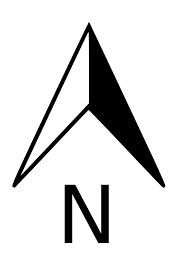 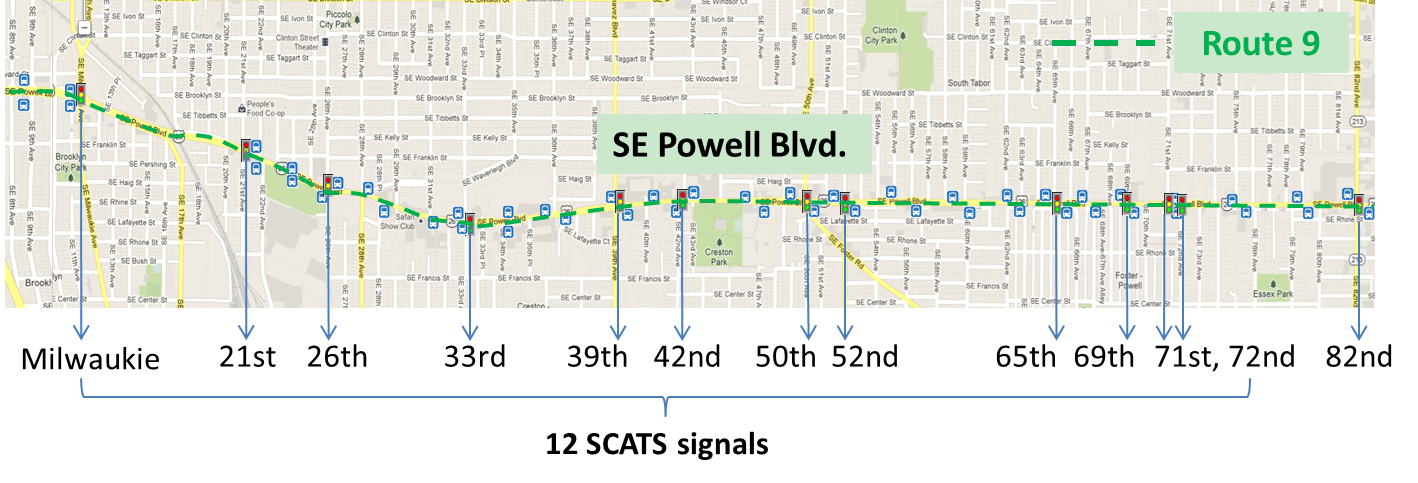 (a)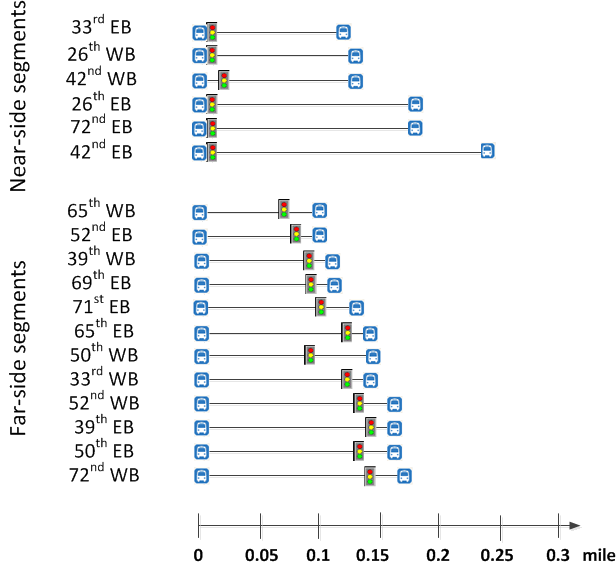 (b)Figure 1 Study corridor and bus stop-to-stop segments.Figure 2 Example of feasible bus stop-to-stop trip trajectories.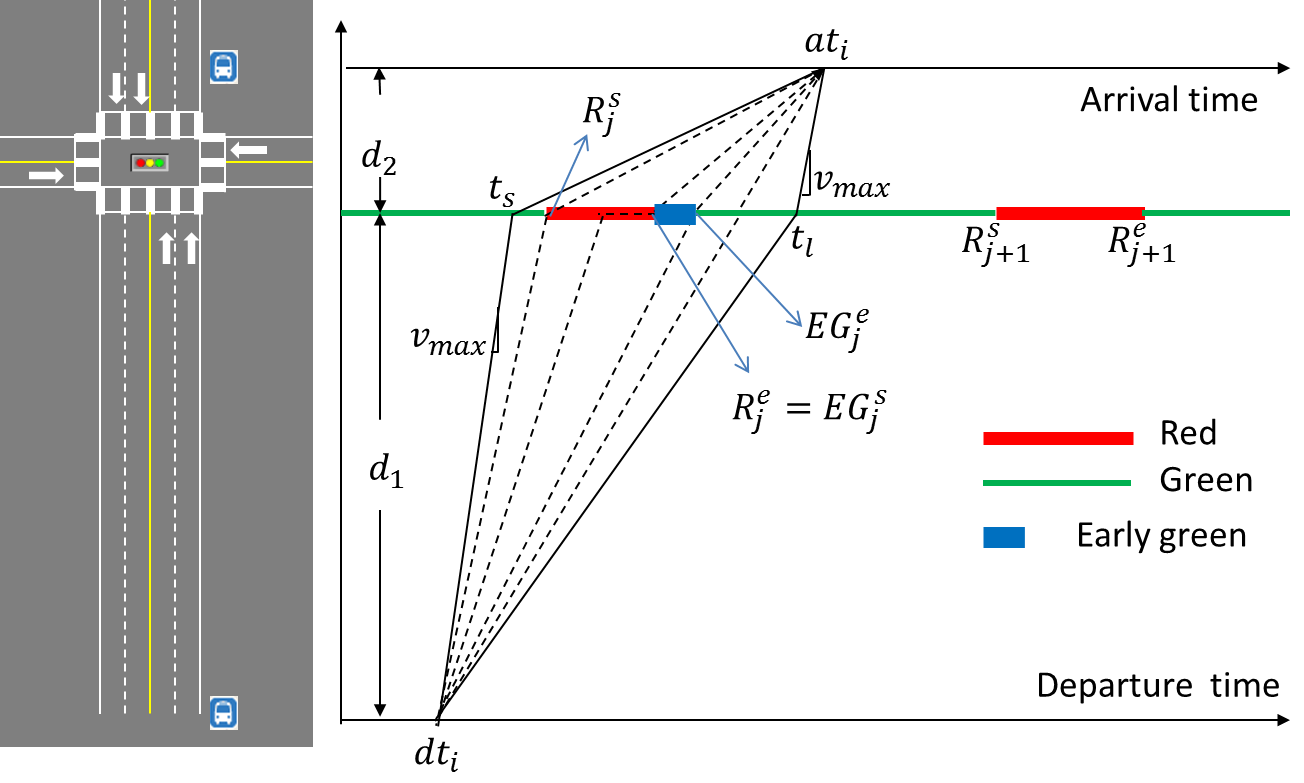 Early Green (EG) phase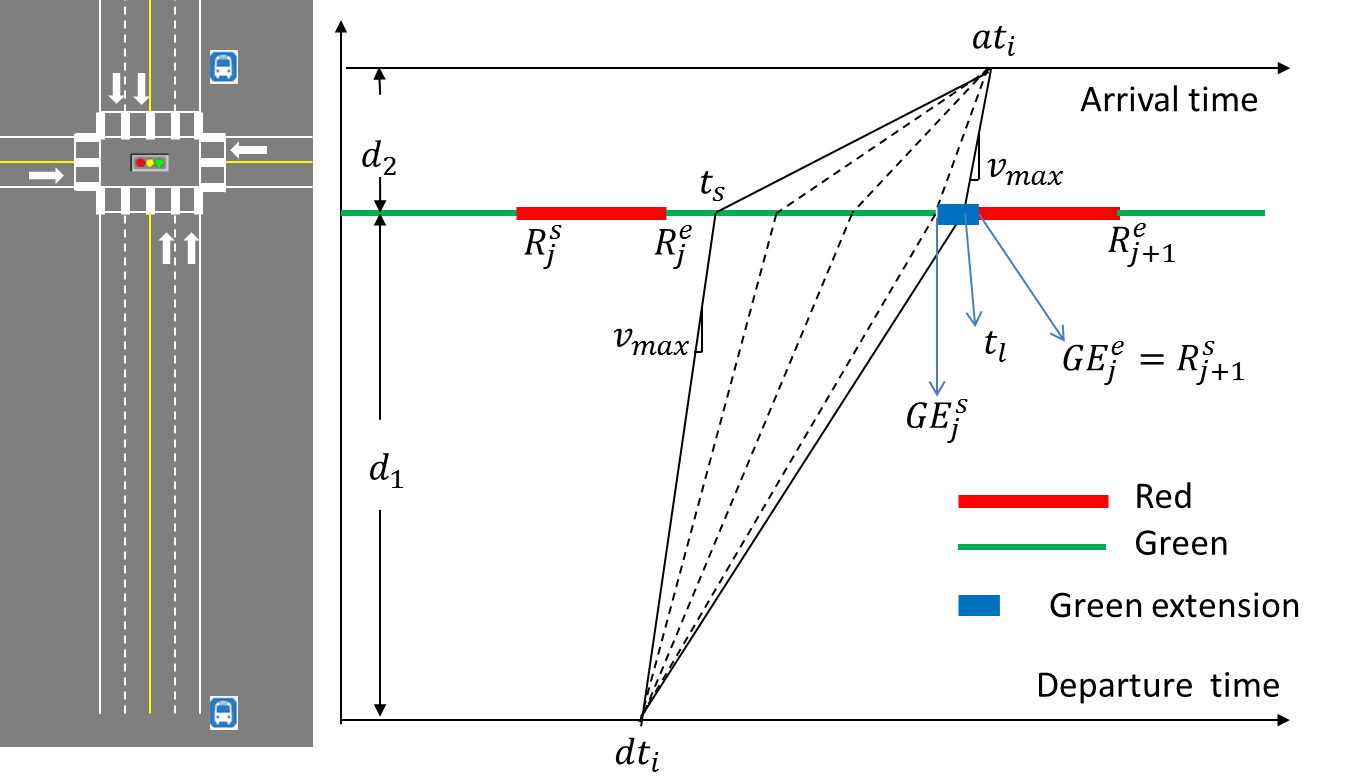 Green Extension (GE) phaseFigure 3 Example of stop-to-stop trip trajectories with a TSP phase.Average number of bus trips per day.Average number of TSP phases per day.% TSP phases per TSP requestsFigure 4 TSP Frequency.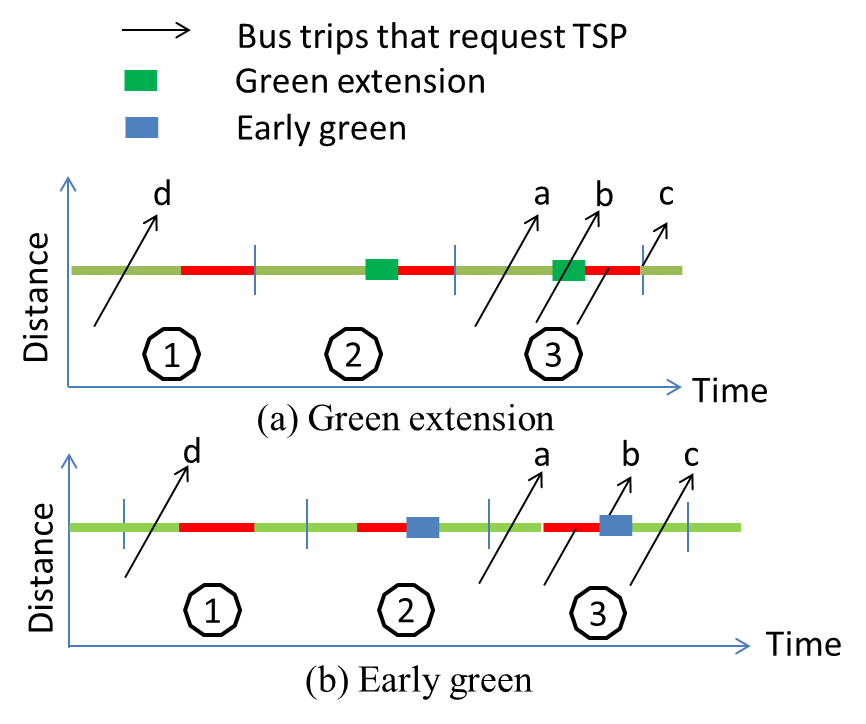 Figure 5 TSP timeliness and effectiveness example.Figure 6 Breakdown of TSP request outcomes. GEEGFigure 7 TSP Timeliness for requested (a) GE and (b) EG phases.(a) GE(b) EGFigure 8 Estimated total passenger time savings per second TSP phase.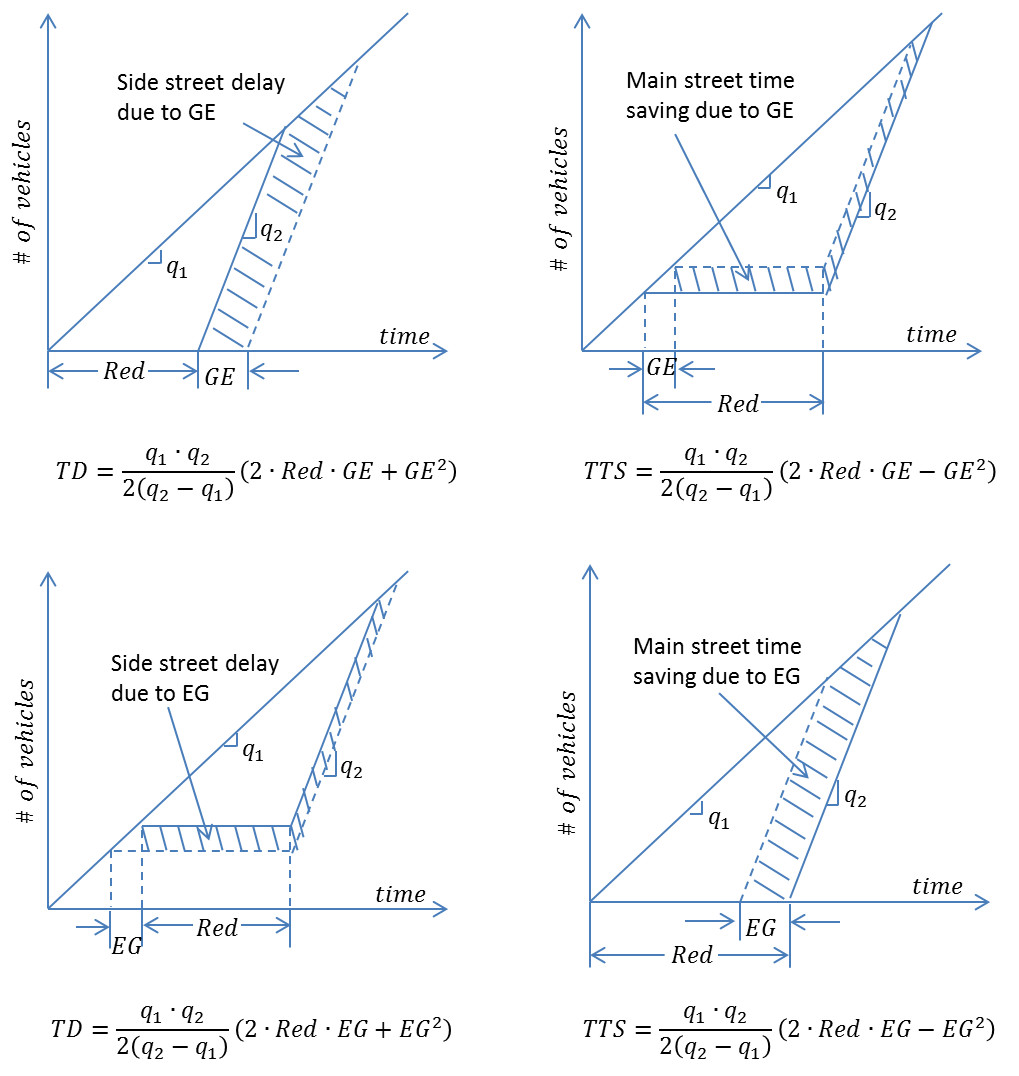 Figure 9 Illustration of major street time savings and side street delay.GEEGFigure 10 Total passenger time savings and vehicle delays per second of TSP phase.[1] [2][5]If there is a GE phase in cycle  the probability of arriving at the intersection during a GE can be estimated as follows (see Figure 3 GE phase):[6][7][8][9]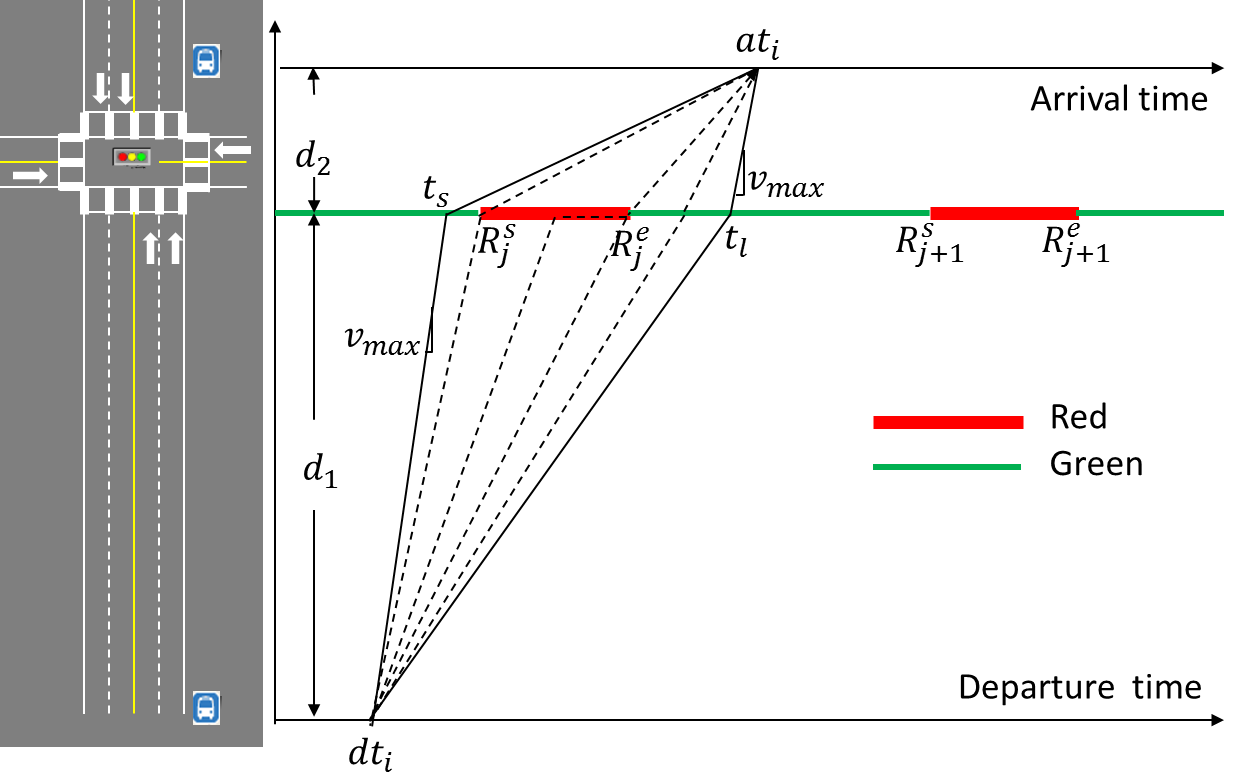 (a) (b)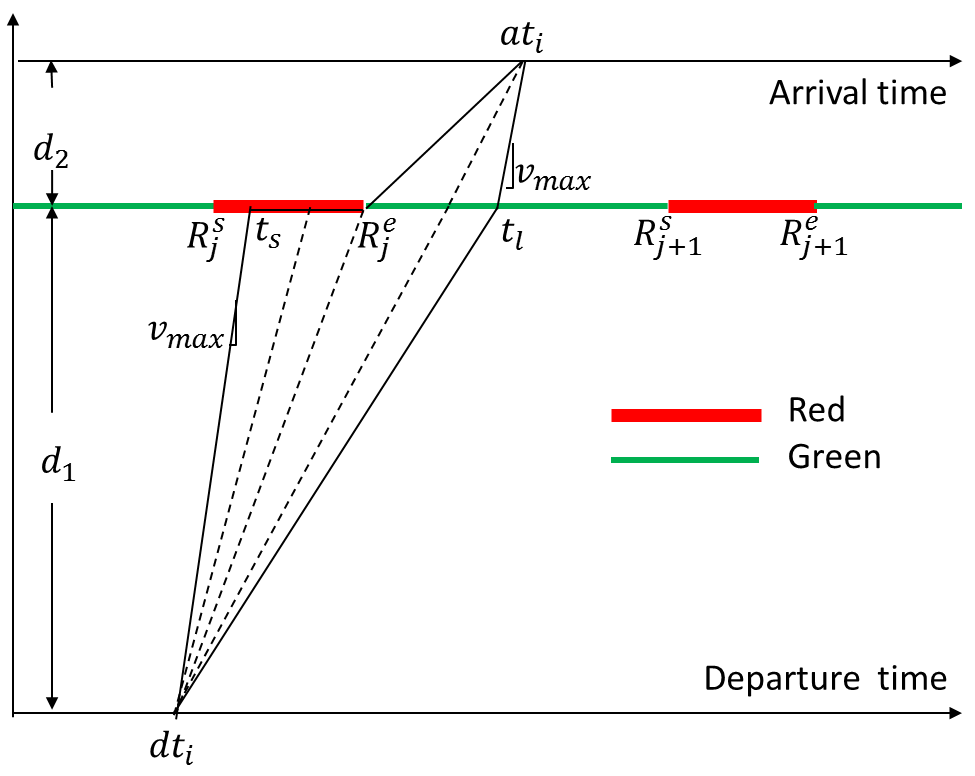 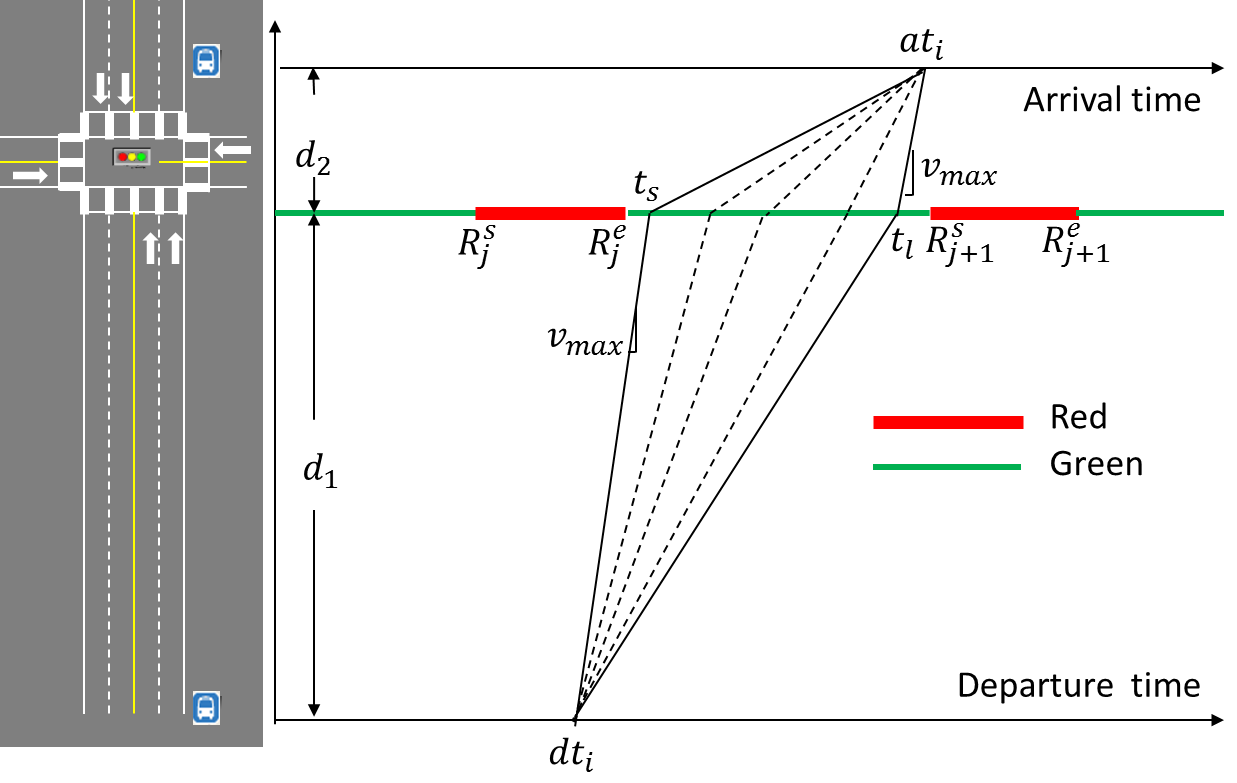 (c) (d)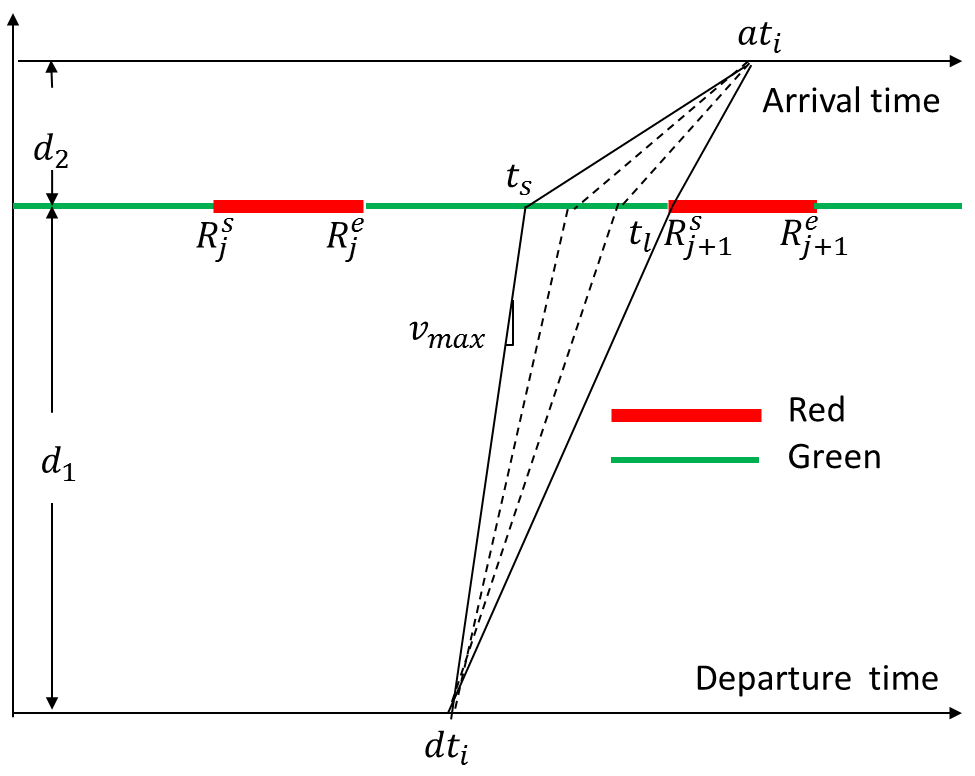 